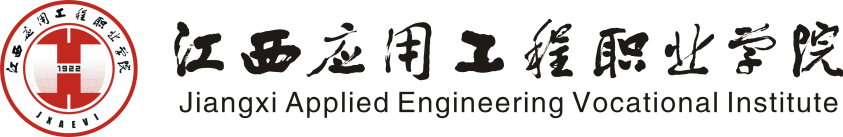 为贯彻落实常态化疫情防控工作要求，学生要做好个人疫情防控，做好报到前14天自我体温测量，如实填写《健康情况承诺书》，并于报到时上交，经学校老师审查确认、体温检测符合要求后方可进入学校。健康情况承诺书本人已知晓并理解、遵守江西应用工程职业学院的健康要求和新冠肺炎疫情防控相关管理规定，并做如下承诺：本人不属于疫情防控要求14天强制隔离期、医学观察期或自我隔离期内的人群。本人在报到前14天内如实填写“体温自我监测登记表”，体温和个人健康情况均正常。在报到过程中如出现咳嗽、发热等身体不适情况，我愿遵守学校老师安排到指定隔离区域报到。本人保证以上承诺信息真实、准确、完整，并知悉我将承担瞒报的法律后果及责任。学  生（签字）：日         期：联  系  电 话：体温自我监测登记表序号日期体温报到前14天报到前13天报到前12天报到前11天报到前10天报到前9天报到前8天报到前7天报到前6天报到前5天报到前4天报到前3天报到前2天报到前1天